 Name  	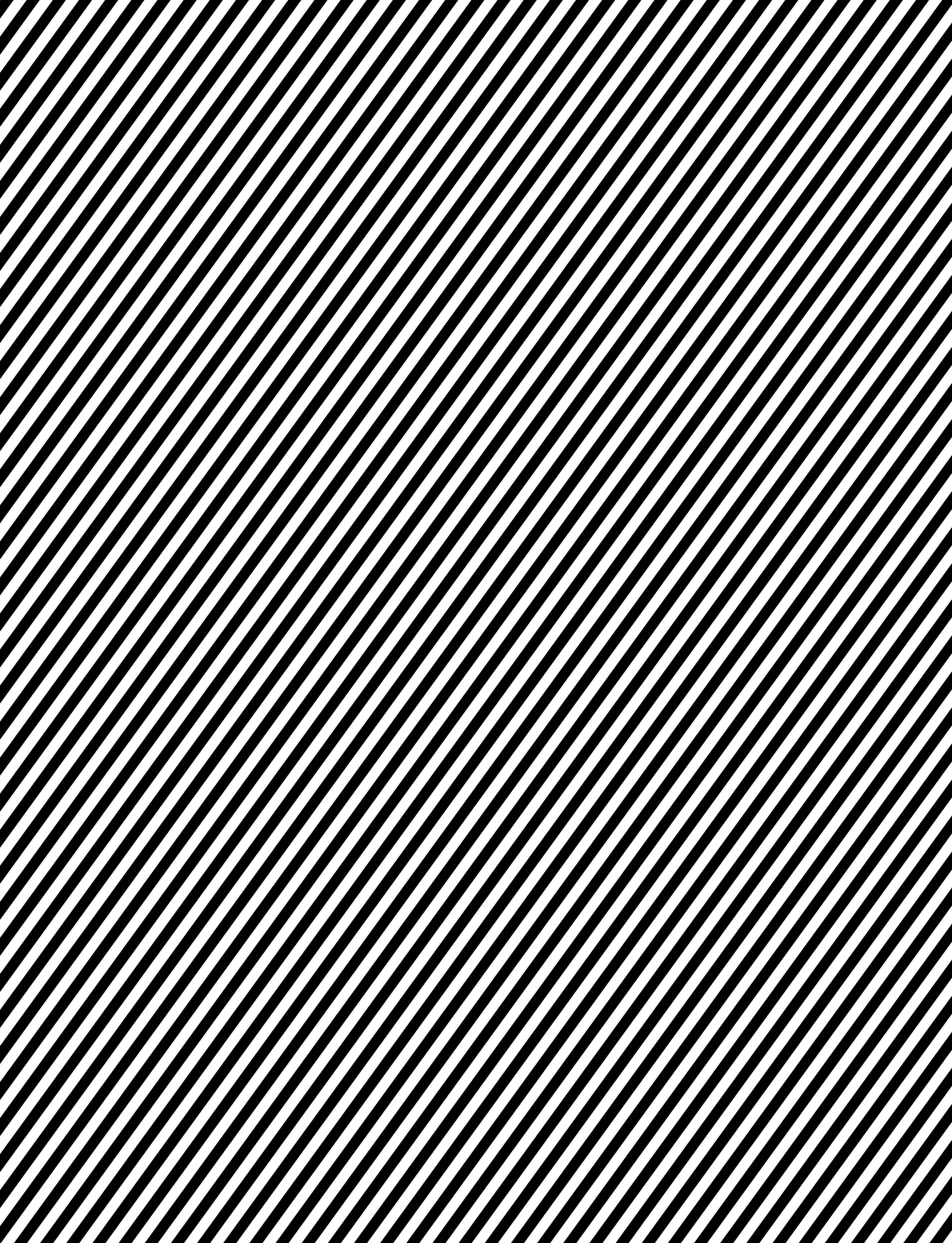 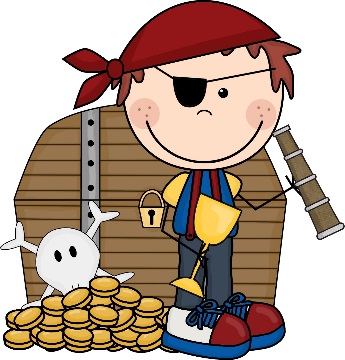 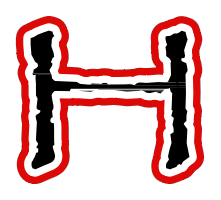 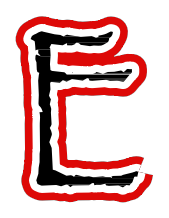 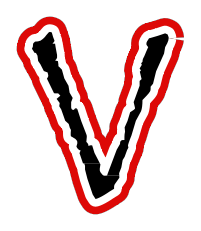 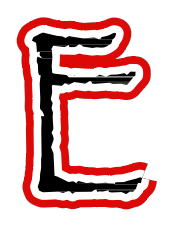 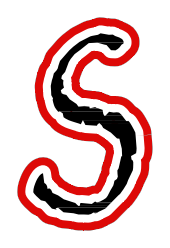 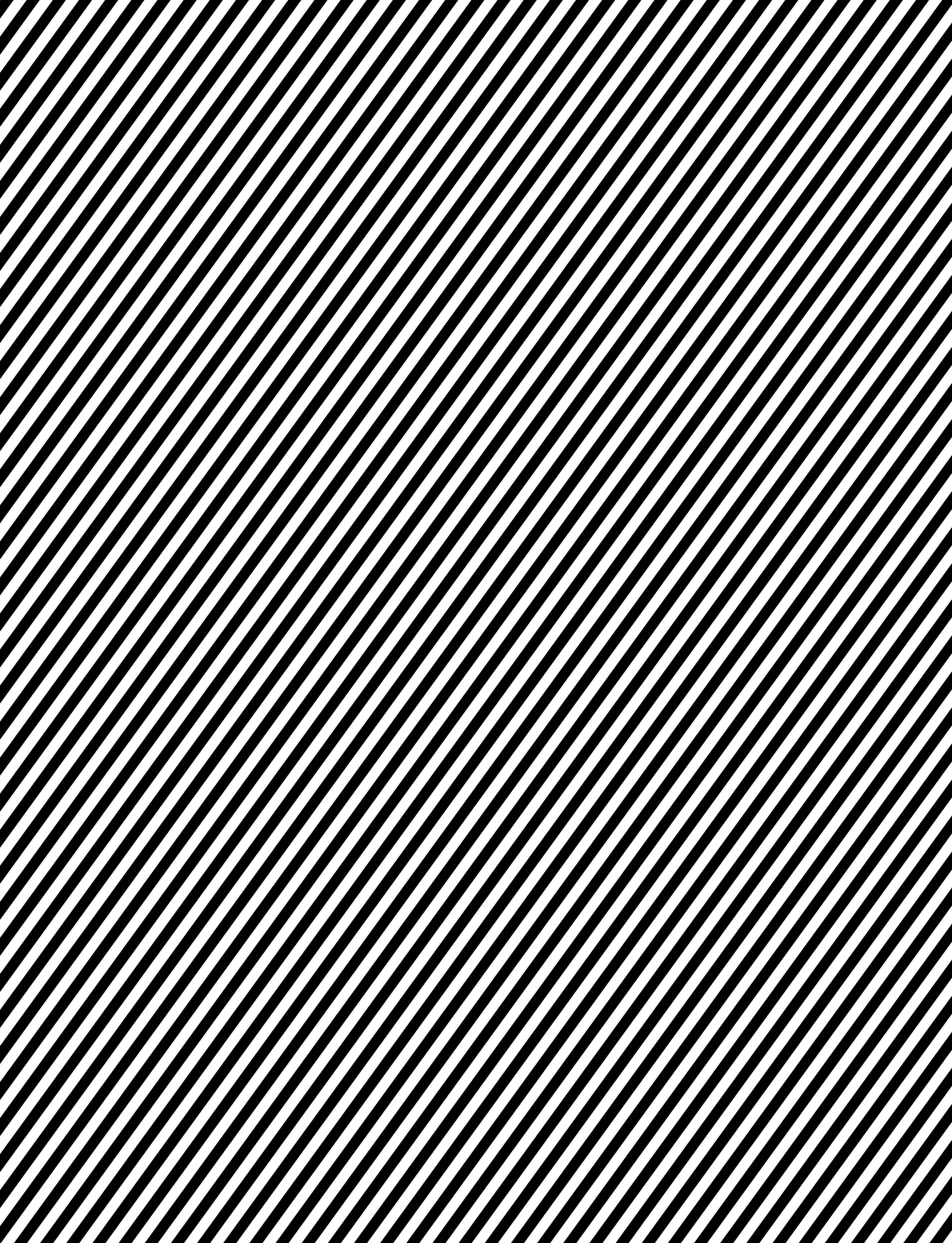 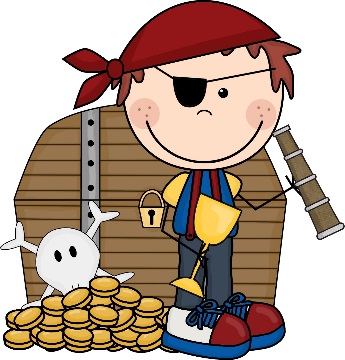 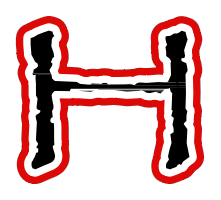 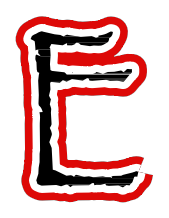 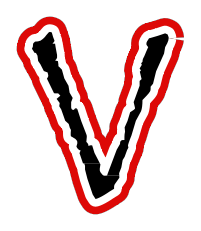 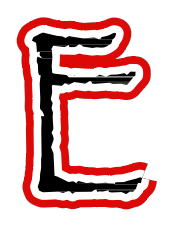 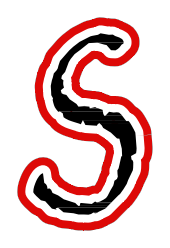 In the spaces  below  record  your  thinking  using theTHIEVES  mnemonic chartTitle:     All content © 2013 One Teacher's Take... | All Rights Reserved